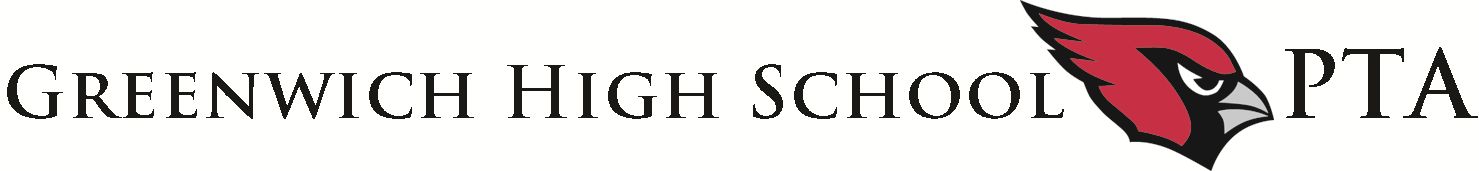 2017-2018 Curriculum Enrichment Funding Request FormThe PTA is instituting a new format for requesting CE funds. There will now be two windows of submission for the entire school year, one at the beginning of each semester. Please refer to the Curriculum Enrichment 2017-2018 Faculty Letter for specific changes to the application time line.Fill this form out in its entirety and save the form with a file name as instructed in the Curriculum Enrichment 2017-2018 Faculty Letter.Remember to attach supporting documents supporting the full cost of the experience to your email. Requests cannot be considered until all necessary documentation has been received.Email the form to your Department Head.  When your Department Head approves the event he/she will forward the email to the Curriculum Enrichment Co-Chair at Curriculum.Enrichment@ghspta.org.  Refer to the Curriculum Enrichment 2017-2018 Faculty Letter on the Forms page of PTA on the GHS website for a full list of instructions.If you have any questions please contact the GHS PTA Curriculum Enrichment Coordinator at Curriculum.Enrichment@ghspta.org.Description of Program Requested:       Which class(es) will benefit from the program? Provide class titles as they are written in the Course of Study Guide:       What are the specific curriculum standards linking the trip with units of study?:       What accommodations, if any, are being made for students in the class who are not participating in the trip/event? (e.g., online component accessible on students own time):       ✦✦ Remember to attach all invoices supporting the full cost of the experience. ✦✦✦✦ Requests will not be considered until all necessary documentation has been received. ✦✦Less Required Student Contribution (min. $5/student required):(*Net Amount Requested must not exceed $40 per student participant.)Checks can only be made payable to GHS.Applicant:      App. Date:  xx/xx/xxxxEmail:       Event Date:  xx/xx/xxxxHouse:       Phone:  xxx-xxx-xxxxDepartment:       Department Head:       # of students currently enrolled in course?:  0# of students participating in event?:  0Admission Charges:  $0.00Other Expenses:  $0.00Description of Other Expenses:       Description of Other Expenses:       Transportation Charges:  $0.00Transportation Provider:       Total Expense:  $0.00$0.00 (per student)     X0 students     =0 students     =$0.00 total student contributionNet Amount Requested:  *$0.00Net Amount Requested:  *$0.00